ПОЯСНЮВАЛЬНА ЗАПИСКА№ ПЗН-39976 від 19.05.2022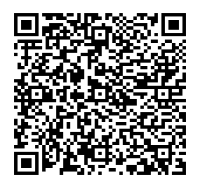 до проєкту рішення Київської міської ради:Про поновлення ТОВАРИСТВE З ОБМЕЖЕНОЮ ВІДПОВІДАЛЬНІСТЮ «РІАЛ ІСТЕЙТ Ф.К.А.У.» договору оренди земельної ділянки від 28 квітня 2012 року № 78-6-00682 Юридична особа:*за даними Єдиного державного реєстру юридичних осіб, фізичних осіб- підприємців та громадських формувань2. Відомості про земельну ділянку (кадастровий № 8000000000:78:130:0002).* Наведені розрахунки НГО не є остаточними і будуть уточнені відповідно до вимог законодавства при оформленні права на земельну ділянку.3. Обґрунтування прийняття рішення.Розглянувши звернення зацікавленої особи, відповідно до Земельного кодексу України, Закону України «Про оренду землі» та Порядку набуття прав на землю із земель комунальноївласності у місті Києві, затвердженого рішенням Київської міської ради від 20.04.2017                            № 241/2463, Департаментом земельних ресурсів виконавчого органу Київської міської ради (Київської міської державної адміністрації) розроблено цей проєкт рішення.4. Мета прийняття рішення.Метою прийняття рішення є забезпечення реалізації встановленого Земельним кодексом України права особи на оформлення права користування на землю.5. Особливі характеристики ділянки.6. Стан нормативно-правової бази у даній сфері правового регулювання.Загальні засади та порядок поновлення договорів оренди земельних ділянок (шляхом укладення договорів на новий строк) визначено абзацами третім та четвертим розділу IX «Перехідні положення» Закону України «Про оренду землі» і Порядком набуття прав на землю із земель комунальної власності у місті Києві, затвердженим рішенням Київської міської ради від 20.04.2017 № 241/2463.7. Фінансово-економічне обґрунтування.Реалізація рішення не потребує додаткових витрат міського бюджету.Відповідно до Податкового кодексу України та рішення Київської міської ради                              від 09.12.2021 № 3704/3745 «Про бюджет міста Києва на 2022 рік» орієнтовний розмір річної орендної плати складатиме:  22 217 014 грн (5%)8. Прогноз соціально-економічних та інших наслідків прийняття рішення.Наслідками прийняття розробленого проєкту рішення стане реалізація зацікавленою особою своїх прав щодо оформлення права користування земельною ділянкою.Доповідач: директор Департаменту земельних ресурсів Валентина ПЕЛИХ Назва	Товариство з обмеженою відповідальністю «РІАЛ ІСТЕЙТ Ф.К.А.У.» (ЄДРПОУ 34431547) Перелік засновників (учасників) юридичної   особи*Товариство з обмеженою відповідальністю «Ф.К.А.У.»Код ЄДРПОУ:34429763. Країна резидентства: Україна. Місцезнаходження: Україна, 04073, місто Київ, проспект Степана Бандери, будинок 15-А.Розмір частки засновника (учасника): 2047923611,10. Кінцевий бенефіціарний   власник (контролер)*Відсутні фізичні особи, що прямо або опосередковано володіють 25 чи більше відсотків статутного капіталу чи прав голосу у юридичній особі та відсутні особи, що мають можливість здійснювати вирішальний вплив на управління або господарську діяльність юридичної особи безпосередньо або через інших осіб. Клопотаннявід 24.01.2022 № 497052403 Місце розташування (адреса)м. Київ, просп. Бандери Степана (стара назва-Московський), 15-а у Оболонському районі Площа10,6723 га Вид та термін оренда на 5 років (поновлення) Код виду цільового призначення03.10 для будівництва та обслуговування адміністративних будинків, офісних будівель компаній, які займаються підприємницькою діяльністю, пов’язаною з отриманням прибутку (для реконструкції, будівництва та експлуатації торговельного, розважального та офісного центру) Нормативна грошова   оцінка  (за попереднім розрахунком*) 444 340 292 грн Наявність будівель і   споруд на ділянці:Згідно з актом обстеження  від 09.02.2022 № 22-0079-05 на земельній ділянці розташовано та експлуатується три окремі будівлі торговельно-розважальні центри, гостьова парковка, частина земельної ділянки не використовуються. Відповідно до відомостей Державного реєстру речових прав на нерухоме майно на земельній ділянці за вказаною адресою розташований торговельно-офісний комплекс загальною площею 28 693,40 кв. м, в тому числі торговельні приміщення будівлі ЛІТ «З» площею 24946,60 кв.м, адміністративні приміщення будівлі «Б» площею 3746,80 кв.м, та трансформаторна підстанція, загальною площею 154,5 кв.м, які на праві приватної власності належать товариству з обмеженою відповідальністю «РІАЛ ІСТЕЙТ Ф.К.А.У.» (реєстраційні номери об’єктів нерухомого майна 1107229380000, 508222680000, запис про право власності               від 02.12.2016  № 17843198 та від 13.11.2014 № 7786816 (інформаційні довідки від 18.02.2022 №№ 300247368, 300247518. Наявність ДПТ:Детальний план території в межах вул. Вербова, Куренівська, Богатирська, Московський просп. Набережно-Рибальська, залізнична колія в Оболонському районі затверджений рішенням Київської міської ради від 14.07.2016 № 727/727, згідно з яким функціональне призначення - території громадських будівель та споруд. Функціональне   призначення згідно з Генпланом:Території промислові. Правовий режим:Згідно з відомостями Державного реєстру речових прав на нерухоме майно земельні ділянки перебувають у комунальній власності територіальної громади міста Києва.Згідно з відомостями Державного земельного кадастру: категорія земель - не визначено, код виду цільового призначення – 03.10. Розташування в зеленій   зоні:Земельна ділянка не відноситься до територій зелених насаджень загального користування, визначених рішенням Київської міської ради від 08.07.2021 № 1583/1624 «Про затвердження показників розвитку зеленої зони м. Києва до 2022 року та концепції формування зелених насаджень в центральній частині міста». Інші особливості:Земельна ділянка відповідно до рішень Київської міської ради від 18.09.2008 № 289/289, від 15.12.2011 № 977/7213 та пункту 5 від 23.06.2011 № 302/5689 передана на 10 років в оренду товариству з обмеженою відповідальністю «РІАЛ ІСТЕЙТ Ф.К.А.У.» (далі - Товариство) для реконструкції, будівництва та експлуатації торговельного, розважального та офісного центру (договір оренди від 28.04.2012 № 78-6-00682).Термін оренди за договором до 28.04.2022.Згідно з довідкою ГУ ДПС у м. Києві від 30.11.2021                                   № 109536/6/26-15-13-01 станом на 29.11.2021 у Товариства  заборгованість з орендної плати з юридичних осіб  не обліковується.Згідно з інформацією, розміщеною на офіційному вебсайті ДПС України, станом на 01.01.2022 Товариство до переліку суб’єктів, які мають податковий борг до місцевого бюджету, не включено.Відповідно до довідки про виконання умов пайової участі від 21.12.2017 № 050/08-10649 Товариством перераховано до міського бюджету Головного управління Державної казначейської служби України у м. Києві пайовий внесок у розмірі 2 656 611 грн. 36 коп. Зважаючи на положення статей 9, 122 Земельного кодексу України та пункту 34 частини першої статті 26 Закону України «Про місцеве самоврядування в Україні» (щодо обов’язковості розгляду питань землекористування на пленарних засіданнях) вказаний проєкт рішення направляється для подальшого розгляду Київською міською радою.Директор Департаменту земельних ресурсівВалентина ПЕЛИХ